May BookbeatFroid Public LibraryPageturners Book Club:  Our next book which we will be discussing on May 29th is Lessons in Chemistry by Bonnie Garmus. This book was on the New York Times bestseller list for 99 weeks and has been a big favorite with the Froid patrons.Free Books:  We have a display on the counter with free books for kids. Most of them are for younger children but there are also a few books for children in middle grades. I also have information at the library if you are interested in signing up your child (age 5 and under) for Dolly Parton’s Imagination library.  Magnifiers: The library has purchase two lighted magnifiers. These are available to be checked out by any patron who is having difficulty reading.Summer Reading: This year’s summer reading program, Adventure Begins at Your Library, will begin with a kickoff event on Tuesday, June 11th. After this, students up to those just finishing 6th grade will be able to stop in weekly to get an activity bag. We will finish with a party in August at which they can each choose two new books to take home and keep. I will be sending home a flyer as a reminder before school gets out.Froid Library Hours: 11 to 5:00 Tuesday, Wednesday and Thursday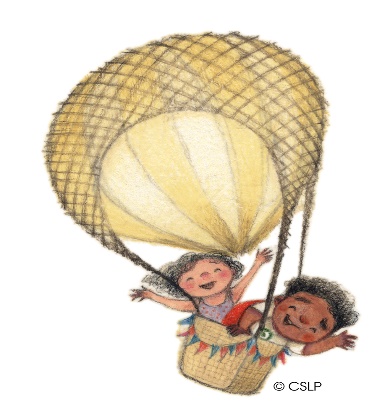 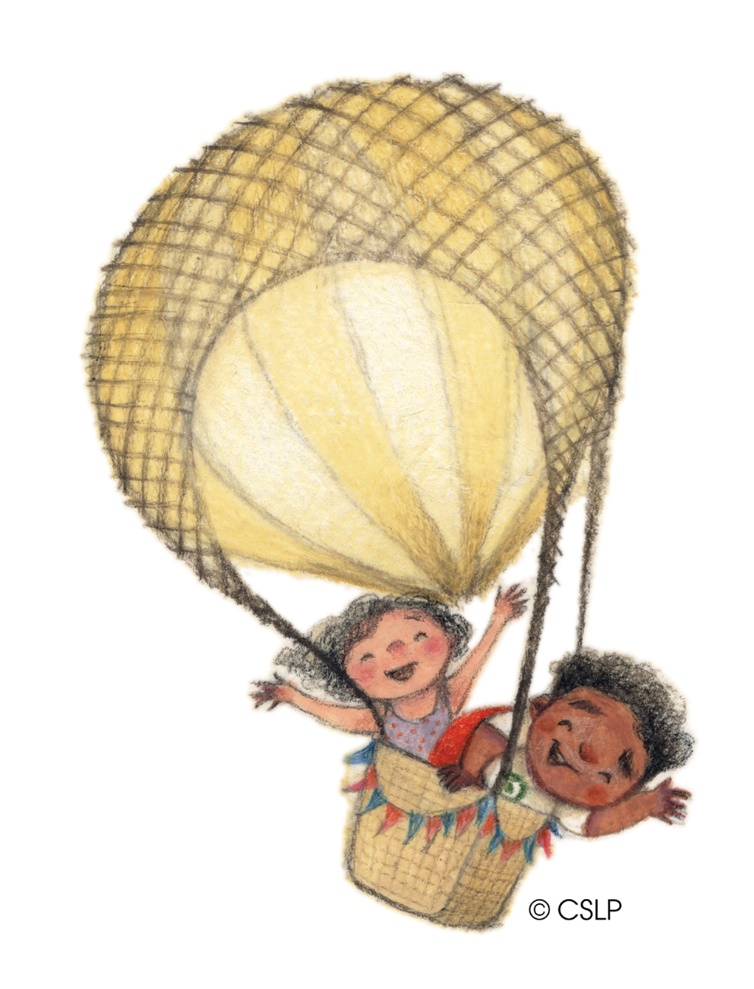 